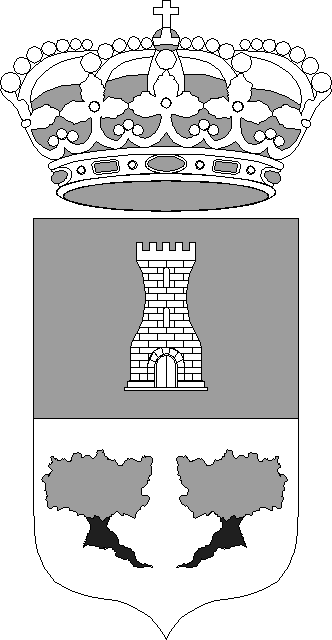     AYUNTAMIENTO                    DE ALHAURÍN DE LA TORRE           ( MALAGA)Nº Entidad Local 01-29007-5C.I.F. P-2900700-BNOMBRE Y APELLIDOS:  Plataforma de Afectados por las Líneas de Alta Tensión de Alhaurín de la Torre					LOCALIDAD:  Alhaurín de la Torre	TELÉFONO: EXPONE:Tras el compromiso adquirido en Junta de Gobierno Local de 10 de Abril de 2014 por el Ayuntamiento de Alhaurín de la Torre en el que se comprometió a establecer contactos con REE para que se realizaran estudios técnicos encaminados a determinar el nivel de exposición a los campos electromagnéticos a los que la población residencial de las urbanizaciones del Alamillo, Altos de Viñagrande y Pinos de Alhaurín están siendo expuesto con absoluta ignorancia y contra su voluntad, y tras casi cuatro años de espera para que este compromiso se cumpliera. La PALATAT se moviliza nuevamente para solicitar el inicio de estos estudios técnicosSOLICITO:La PALATAT solicita nuevamente se cumplan los compromisos adquiridos por el Ayuntamiento para la realización de los trabajos de mediciones acordados en Junta de Gobierno Local de 10/04/2014 en los siguientes puntos:Urbanización El AlamilloCalle la VidUrbanización Altos de ViñagrandeCalle El ChopoCalle SauceCalle el CiprésUrbanización Pinos de AlhaurínCalle CasaresCalle Mago SanthaiCalle TebaCalle Pablo Ruiz PicassoCalle ManilvaZona Arroyo de las ZorrerasCalle Virgen de la Candelaria Av. De San FranciscoCamino Joaquín BlumeAlhaurín de la Torre, a 29 de Enero de 2010Firmado:   La PALATATSR. MANUEL LÓPEZ MESTANZA TENIENTE DE ALCALDIA DEL EXCMO. AYUNTAMIENTO DE ALHAURÍN DE LA TORRE